Publicado en Valencia el 25/01/2024 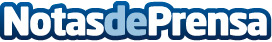 Universitat Politècnica de València presenta la II edición de Emplea, su apuesta por el talento femeninoLas seleccionadas reciben formación en liderazgo femenino por parte de la Cátedra Mujer y Liderazgo de la prestigiosa escuela de negocios IESE Business School - University of Navarra y expertos de la propia Universitat Politècnica de Valencia. El programa cuenta con la colaboración de mujeres directivas de algunas de las más importantes empresas que operan en EspañaDatos de contacto:Isabel CastroConsultores de Comunicación699418463Nota de prensa publicada en: https://www.notasdeprensa.es/universitat-politecnica-de-valencia-presenta Categorias: Nacional Valencia Investigación Científica Recursos humanos Universidades http://www.notasdeprensa.es